PRAKTIK AKAD  PEMBIAYAAN MURABAHAH DITINJAU DARI SEGI HUKUM ISLAM (STUDI KASUS BMT MUAMALAH SEJAHTERA CABANG ANDUONOHU, KELURAHAN KAMBU)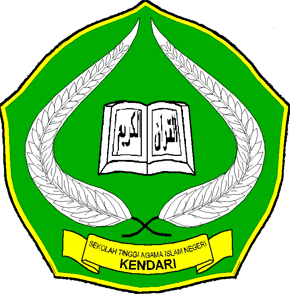 SKRIPSIDiajukan Untuk Memenuhi  Salah Satu Syarat Meraih Gelar Sarjana Hukum Islam Jurusan Peradilan Agama pada Fakultas SyariahIAIN Kendari           OLEH : SATRIYANI   Nim: 11020102016FAKULTAS SYARIAH INSTITUT AGAMA ISLAM NEGERI (IAIN)KENDARI2015